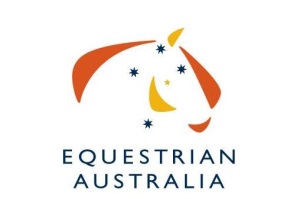 FEI CALENDAR APPLICATION FORM 2025Signature:	__________________________________________Please send your FEI Calendar Applications by the closing date of 5pm 1st August 2024 to: Equestrian Australia
FEI Liaison Officer laura.wallace@equestrian.org.auEVENT PAGE TEMPLATETo have your event listed on Equestrian Australia’s website Calendar, please complete and return the below form to laura.wallace@equestrian.org.au Event DetailsEvent DetailsName of Event:Name of Organisation running the FEI Event:Event Venue Location:State (please select):NSW / VIC / QLD / WA / SA / TAS / NT / ACTFEI Competition Start Date:FEI Competition End Date:Discipline/s (please select):Eventing / Dressage / Jumping / Para-Dressage / Endurance / Vaulting / DrivingFEI Event Category: (inclusive of star rating & all classes required e.g. CCI3*-S or -L, )FEI Competition will be run Indoor/Outdoor for the main class (please select): Indoor / OutdoorContact Details – for all correspondence Contact Details – for all correspondence Contact Name:Contact Email Address:Contact Phone Number:Event Mailing Address:Schedule Admin Contact Name:Schedule Admin Contact Email Address:Schedule Admin Contact Phone Number:Organisation ABN:Is the organisation registered for GST (please select):Yes / NoDo you accept the FEI charges will be billed to this organization (please select):Yes / NoName and email for forwarding of FEI fees if different to above:Discipline/s:Name of Event:Start Date:End Date:Event Organiser/ Organising Committee:Email contact:Event Location (precise venue’s address):Event’s website:Facebook Page link:Twitter Page link:Instagram Page link:Live streaming link:Live score link:Please supply a HORIZONTAL photo or event’s banner to illustrate your event. Example :(For example, it can be your Facebook page’s top header banner called COVER PHOTO)Size of the banner needs to be 1130 x 430 pixels, see below.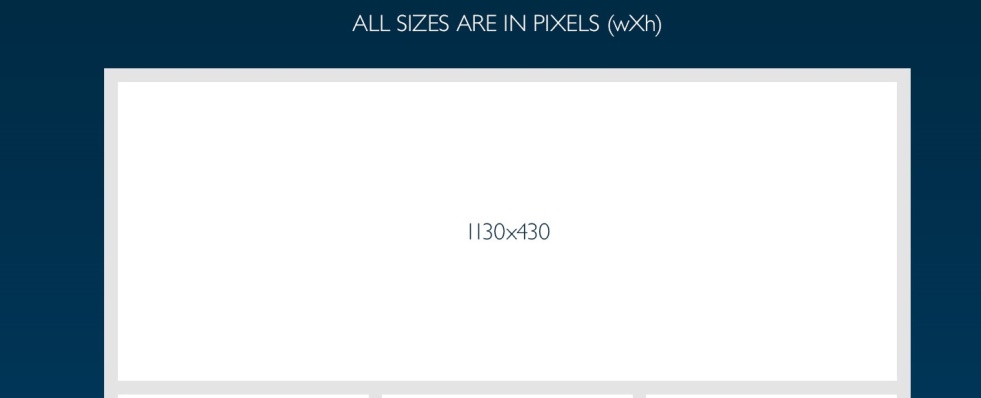 Please supply a HORIZONTAL photo or event’s banner to illustrate your event. Example :(For example, it can be your Facebook page’s top header banner called COVER PHOTO)Size of the banner needs to be 1130 x 430 pixels, see below.Please supply a HORIZONTAL photo or event’s banner to illustrate your event. Example :(For example, it can be your Facebook page’s top header banner called COVER PHOTO)Size of the banner needs to be 1130 x 430 pixels, see below.Please supply a HORIZONTAL photo or event’s banner to illustrate your event. Example :(For example, it can be your Facebook page’s top header banner called COVER PHOTO)Size of the banner needs to be 1130 x 430 pixels, see below.About Your Event:(Write a short text introducing your event. Level and what the general public can find)